УТВЕРЖДАЮ: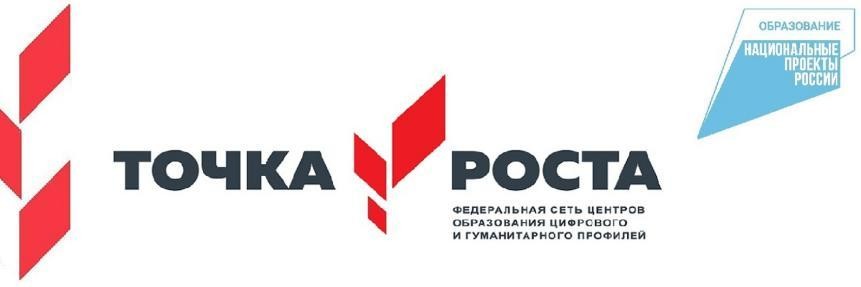 Директор МБОУ «СОШ № 2им. Д. Доева с. Гизель»                      А.М.Хадзарагов.                      31. 08. 2023 г.ПЛАНучебно-воспитательных, внеурочных и социокультурных мероприятий в центре образования цифрового и гуманитарного  профилей«Точка роста» 2023-2024 учебный год                  Руководитель Центра ________________________ М.Ю. Танклаева №п/пСодержание деятельностиУчастникиСрокипроведенияОтветственныеОрганизационные мероприятияОрганизационные мероприятияОрганизационные мероприятияОрганизационные мероприятияОрганизационные мероприятия1Организация наборашкольников, обучающихся попрограммам дополнительногообразования Центра. Родители,педагоги,обучающиесяСентябрь2023РуководительЦентра, педагоги Центра2Организация системы урочнойи внеурочной деятельности сучетом использованияинфраструктуры Центра.Педагоги,обучающиесяСентябрь2023РуководительЦентра, педагоги Центра3Инструктаж по ТБ. Знакомство справилами поведения вкабинетах.Педагоги,обучающиесяСентябрь2023РуководительЦентра, педагоги Центра4Составление расписания занятийВ Центре «Точка роста»ПедагогиСентябрь  2023РуководительЦентраУчебно-воспитательные мероприятияУчебно-воспитательные мероприятияУчебно-воспитательные мероприятияУчебно-воспитательные мероприятияУчебно-воспитательные мероприятия1.Обновление содержания основныхобщеобразовательныхпрограмм по предметнымобластям «Технология»,«Информатика», « Основыбезопасности жизнедеятельности» с учетом использования учебного оборудования, программывоспитания школыПедагогиАвгуст  2023Заместитель          директора по УВР, руков. Центра               2.Разработка разноуровневых программ дополнительного образования цифрового, технического и гуманитарного профилей.ПедагогиАвгуст    2023Руководитель Центра Педагоги Центра3.Проведение экскурсии для обучающихся и родителей в Центре «Точка роста»Родители, педагоги, обучающиесяСентябрь 2023Руководитель Центра, педагоги Центра 4.Единый урок безопасности в сети ИнтернетПедагоги,обучающиесяОктябрь  2023Педагог по информатике5.Подготовка к школьному этапу предметных олимпиадОбучающиеся, педагогиСентябрь – октябрь 2023Учителя- предметники6.«Цифровые технологии в профессиях» Профориентационная эстафета, посвященная Всемирному дню информацииПедагоги, обучающиесяНоябрь 2023Педагоги Центра7.День науки в школе: мастер- классы по программам дополнительного образования Центра «Точка роста»Педагоги, обучающиеся, родителиДекабрь 2023Руководитель Центра, педагоги  Центра8.Интеллектуальная игра «Игры разума»Обучающиеся, педагогиЯнварь 2024Руководитель Центра 9.День технологии в школеОбучающиеся, педагогиФевраль 2024Педагог по технологии10.Школьная научно- практическая конференция для обучающихся 1 – 4 классов«Юные исследователи»Обучающиеся, учителяМарт 2024Руководитель Центра , учителя начальных классов11.Школьная научно- практическая конференция«Первые шаги в науку»Обучающиеся, учителяМарт 2024Руководитель Центра «Точка роста», учителя предметники11.Открытые уроки по ОБЖ«Школа безопасности»ОбучающиесяАпрель 2024Педагог по ОБЖ12.Гагаринский урокПедагоги, обучающиесяАпрель 2024Педагоги Центра13.Интеллектуальный марафон«Мир твоих возможностей»ОбучающиесяАпрель 2024Руководитель ЦентраПедагоги Центра14.Участие в профориентационных мероприятиях портала«Проектория»Педагоги, обучающиесяВ течение года Руководитель Центра, педагоги Центра 15.Интерактивный марафон«Дороги Великой Победы»Педагоги, обучающиеся, родителиМай 2024Руководитель Центра, педагоги Центра 16.Всероссийская акция для школьников «Урок цифры»Педагоги, обучающиесяВ течение годаПедагог по информатике17.Уроки финансовой грамотностиПедагоги, обучающиесяВ течение годаПедагог объединения«Финансовая грамотность»18.Выпуск новостей «Точка роста»Обучающиеся, педагоги,родителиВ течение годаРуководитель Центра 19.Организация и проведение мероприятий в дни школьных каникулОбучающиесяВ течение годаРуководитель Центра, педагоги Центра Внеурочные мероприятияВнеурочные мероприятияВнеурочные мероприятияВнеурочные мероприятияВнеурочные мероприятия1.ИТ-диктантОбучающиесяСентябрь 2023Педагог по информатике 2.Шахматный турнир “Ход                      конем”.ОбучающиесяОктябрь 2023Педагог Центра3.Соревнование по 3-D  моделированию.Конкурс рисунков в программе 3-D PaintОбучающиесяОктябрь 2023 Руководитель Центра, педагог по информатике 4.Игра-соревнование «Оказание по первой помощи»ОбучающиесяНоябрь2023Педагог по ОБЖ 5.Конкурс творческих работ по  3- D моделированию«Новогодние сюрпризы»Обучающиеся, педагогишколы, родителиДекабрь 2023Педагог Центра6.Соревнование по управлению квадрокоптерами«Программируемый полет»ОбучающиесяДекабрь 2023Педагогдополнительного образования7.Фестиваль «Здоровым быть здорово!»Обучающиеся, педагоги школы, родителиЯнварь 2024Руководитель Центра, педагоги Центра8.Игра-соревнование «Азбука безопасности»Учащиеся 1-4 классовФевраль 2024Педагог по ОБЖ9.Первенство школы по шахматам и шашкам«Волшебные клеточки»Обучающиеся, педагоги школы, родителиМарт 2024Руководитель Центра, педагог по шахматам 10.Виртуальная выставка творческих работ учащихся, созданных на занятиях по дополнительнымобщеразвивающим программамОбучающиеся,педагоги школы,родителиАпрель 2023Руководитель Центра11.Конкурс творческих работ«Память поколений»Обучающиеся, педагоги школы,родителиМай 2023Педагоги ЦентраСоциокультурные мероприятияСоциокультурные мероприятияСоциокультурные мероприятияСоциокультурные мероприятияСоциокультурные мероприятия1.Работа творческих мастерскихОбучающиеся 1– 11 классов, педагоги, родители, жители селаВ течение годаРуководитель Центра, педагоги  Центра2.День доброты, посвященный Международному дню толерантности «Человек начинается с добра»Обучающиеся 1– 11 классов, педагоги, родители, жители селаНоябрь 2022Руководитель Центра, педагоги Центра3.Интеллектуальная игра«Главное, что мы вместе», посвящѐнная Всемирному дню инвалидов и Международному дню волонтѐровОбучающиеся 1– 11 классов, жители селаДекабрь 2022Руководитель Центра, педагоги Центра4.Квест-игра «На просторах виртуальной реальности»Обучающиеся 9– 11 классов, родители, жители селаФевраль 2023Педагог по информатикеМетодическое сопровождение педагоговМетодическое сопровождение педагоговМетодическое сопровождение педагоговМетодическое сопровождение педагоговМетодическое сопровождение педагогов1.Непрерывное развитие педагогических и управленческих кадров Центра, участие в обучающих мероприятиях)Педагоги школыВ течение годаДиректор, Руководитель Центра2.Участие в муниципальных и региональных конференциях, фестивалях, форумах по обмену опытом работыПедагоги школыВ течение годаДиректор, Руководитель Центра«Точка роста»3.Участие в мероприятиях, организуемых Министерством просвещения Российской Федерации и ФГАОУ ДПО«Академия Минпросвещения России»Педагоги школыВ течение годаРуководитель Центра 4.Мониторинг реализации мероприятийПедагоги школыВ течение годаРуководитель Центра 5.Круглый стол « Актуальные проблемы использования инфраструктуры Центра во внеурочное время как общественногопространства для развития общекультурных компетенций и цифровой грамотности населения, шахматного образования, проектной деятельности, творческой, социальной самореализации детей, педагогов, родительской общественности»Педагоги школыМай 2024Директор, руководитель ЦентраСетевое взаимодействиеСетевое взаимодействиеСетевое взаимодействиеСетевое взаимодействиеСетевое взаимодействие1.Реализация курса программ дополнительного образования на основе договора с другими ОО района, республикиОбучающиеся, педагоги школыВ течение годаРуководитель Центра, педагоги Центра 2.Обмен опытом	«Возможности Центров «Точка	роста»	для формирования компетенций современных школьников»Обучающиеся, педагоги школыМай 2024Руководитель Центрапедагог- организатор, педагоги доп образования